Был-жил старик со старухой; у них было три сына: двое умные, третий - Иванушка-дурачок. Умные-то овец в поле пасли, а дурак ничего не делал, все на печке сидел да мух ловил.В одно время наварила старуха ржаных клецок и говорит дураку:- На-ко, снеси эти клецки братьям; пусть поедят.Налила полный горшок и дала ему в руки; побрел он к братьям. День был солнечный; только вышел Иванушка за околицу, увидел свою тень сбоку и думает:“Что это за человек? Со мной рядом идет, ни на шаг не отстает: верно, клецок захотел?” И начал он бросать на свою тень клецки, так все до единой и повыкидал; смотрит, а тень все сбоку идет.- Эка ненасытная утроба! - сказал дурачок с сердцем и пустил в нее горшком - разлетелись черепки в разные стороны.Вот приходит с пустыми руками к братьям; те его спрашивают:- Ты, дурак, зачем пришел?- Вам обед принес.- Где же обед? Давай живее.- Да вишь, братцы, привязался ко мне дорогою незнамо какой человек да все и поел!- Какой такой человек?- Вот он! И теперь рядом стоит!Братья ну его ругать, бить, колотить; отколотили и заставили овец пасти, а сами ушли на деревню обедать.Принялся дурачок пасти; видит, что овцы разбрелись по полю, давай их ловить да глаза выдирать. Всех переловил, всем глаза выдолбил, собрал стадо в одну кучу и сидит себе радёхонек, словно дело сделал. Братья пообедали, воротились в поле.- Что ты, дурак, натворил? Отчего стадо слепое?- Да почто им глаза-то? Как ушли вы, братцы, овцы-то врозь рассыпались, а я и придумал: стал их ловить, в кучу сбирать, глаза выдирать - во как умаялся!- Постой, еще не так умаешься! - говорят братья и давай угощать его кулаками; порядком-таки досталось дураку на орехи!Ни много ни мало прошло времени, послали старики Иванушку-дурачка в город к празднику по хозяйству закупать. Всего закупил Иванушка: и стол купил, и ложек, и чашек, и соли; целый воз навалил всякой всячины. Едет домой, а лошаденка такая, знать, неудалая: везет - не везет!“А что, - думает себе Иванушка, - ведь у лошади четыре ноги и у стола тоже четыре, так стол-от и сам добежит”.Взял стол и выставил на дорогу. Едет-едет, близко ли, далеко ли, а вороны так и вьются над ним да все каркают.“Знать, сестрицам поесть-покушать охота, что так раскричались!”-подумал дурачок. Выставил блюда с яствами наземь и начал потчевать:- Сестрицы-голубушки! Кушайте на здоровье.А сам все вперед да вперед подвигается.Едет Иванушка перелеском; по дороге все пни обгорелые.“Эх, - думает, ребята-то без шапок; ведь озябнут, сердечные!”Взял понадевал на них горшки да корчаги. Вот доехал Иванушка до реки, давай лошадь поить, а она все не пьет.“Знать, без соли не хочет!”- и ну солить воду. Высыпал полон мешок соли, лошадь все не пьет.- Что же ты не пьешь, волчье мясо? Разве задаром я мешок соли высыпал?Хватил ее поленом, да прямо в голову - и убил наповал. Остался у Иванушки один кошель с ложками, да и тот на себе понес. Идет - ложки назади так и брякают: бряк, бряк, бряк! А он думает, что ложки-то говорят: “Иванушка-дурак!”- бросил их и ну топтать да приговаривать:- Вот вам Иванушка-дурак! Вот вам Иванушка-дурак! Еще вздумали дразнить, негодные! Воротился домой и говорит братьям:- Все искупил, братики!- Спасибо, дурак, да где ж у тебя закупки-то?- А стол-от бежит, да, знать, отстал, из блюд сестрицы кушают, горшки да корчаги ребятам в лесу на головы понадевал, солью-то пойло лошади посолил; а ложки дразнятся - так я их на дороге покинул.- Ступай, дурак, поскорее! Собери все, что разбросал по дороге!Иванушка пошел в лес, снял с обгорелых пней корчаги, повышибал днища и надел на батог корчаг с дюжину всяких: и больших и малых. Несет домой. Отколотили его братья; поехали сами в город за покупками, а дурака оставили домовничать. Слушает дурак, а пиво в кадке так и бродит, так и бродит.- Пиво, не броди! Дурака не дразни! - говорит Иванушка.Нет, пиво не слушается; взял да и выпустил все из кадки, сам сел в корыто, по избе разъезжает да песенки распевает.Приехали братья, крепко осерчали, взяли Иванушку, зашили в куль и потащили к реке. Положили куль на берегу, а сами пошли прорубь осматривать.На ту пору ехал какой-то барин мимо на тройке бурых; Иванушка и ну кричать:- Садят меня на воеводство судить да рядить, а я ни судить, ни рядить не умею!- Постой, дурак, - сказал барин, - я умею и судить и рядить; вылезай из куля!Иванушка вылез из куля, зашил туда барина, а сам сел в его повозку и уехал из виду. Пришли братья, спустили куль под лед и слушают; а в воде так и буркает.- Знать, бурка ловит! - проговорили братья и побрели домой.Навстречу им, откуда ни возьмись, едет на тройке Иванушка, едет да прихвастывает:- Вот-ста каких поймал я лошадушек! А еще остался там сивко - такой славный!Завидно стало братьям; говорят дураку:- Зашивай теперь нас в куль да спускай поскорей в прорубь! Не уйдет от нас сивко...Опустил их Иванушка-дурачок в прорубь и погнал домой пиво допивать да братьев поминать.Был у Иванушки колодец, в колодце рыба елец, а моей сказке конец. 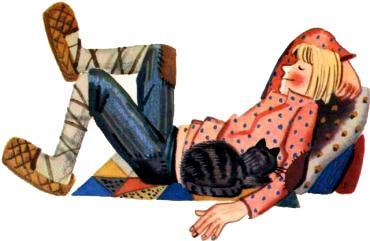 